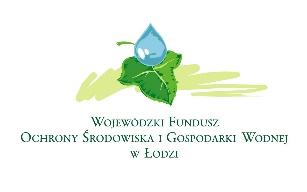 Zadania dofinansowane ze środków Wojewódzkiego Funduszu Ochrony Środowiska i Gospodarki Wodnej w ŁodziCykl zadań z zakresu edukacji ekologicznej w Nadleśnictwie Kolumna w 2012 r.Nr umowy 226/EE/D/2012 z dnia 07.08.2012 r. W ramach cyklu zadań zrealizowano przedsięwzięcia pt:Zagospodarowanie pomieszczenia sali edukacji ekologicznej w siedzibie Nadleśnictwa Kolumna wraz z wyposażeniem.Bezpośrednia dostawa do siedziby Nadleśnictwa tablic o tematyce edukacyjnej oraz tablic dydaktycznych wraz ze stelażami.Wydanie publikacji „Pomniki przyrody w Nadleśnictwie Kolumna” wznowienie publikacji „Mapa przyrodniczo- leśna Nadleśnictwa Kolumna” a także wydanie kalendarza edukacyjno- fotograficznego Nadleśnictwa Kolumna na 2013 rok.Bezpośrednia dostawa do siedziby Nadleśnictwa Kolumna w 2012 roku artykułów promocyjnych i pomocy dydaktycznych o tematyce edukacyjnej.Budowa gospodarczych obiektów budowlanych przeznaczonych na cele gospodarki leśnej położonych na terenie Szkółki Leśnej Drzewociny w Nadleśnictwie Kolumna.Tablice edukacyjne znajdują się na Szkółce Leśnej Drzewociny k/Dłutowa, przy rezerwacie częściowym „Na Półboru” w Stawiszczach k/Sieradza, przy OHZ Rydzyny, przy Przedszkolu Publicznym „Leśne Skrzaty” nr 4 w Łasku oraz przy siedzibie Nadleśnictwa Kolumna. Zakupiono również tablice dydaktyczne pt. „W razie pożaru alarmuj”, „Zauważyłeś ogień alarmuj”, „Ogień niszczy i zabija”, które usytuowane są na terenie większości leśnictw Nadleśnictwa Kolumna.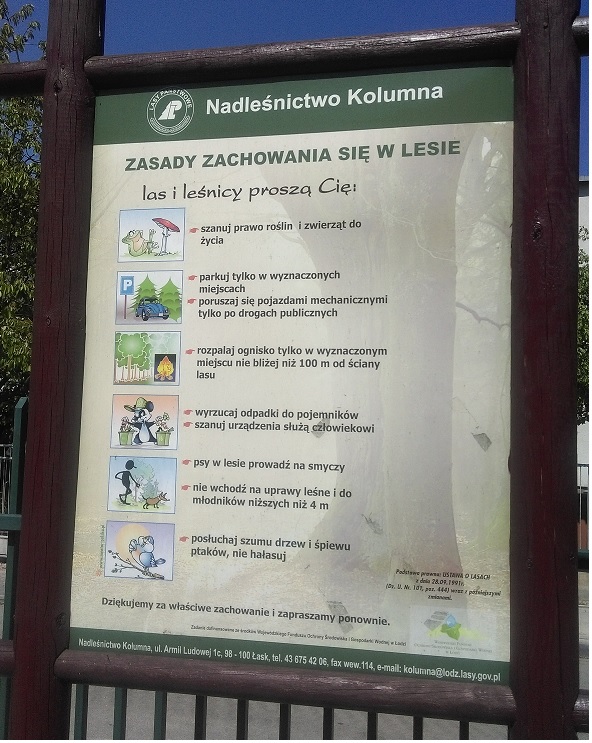 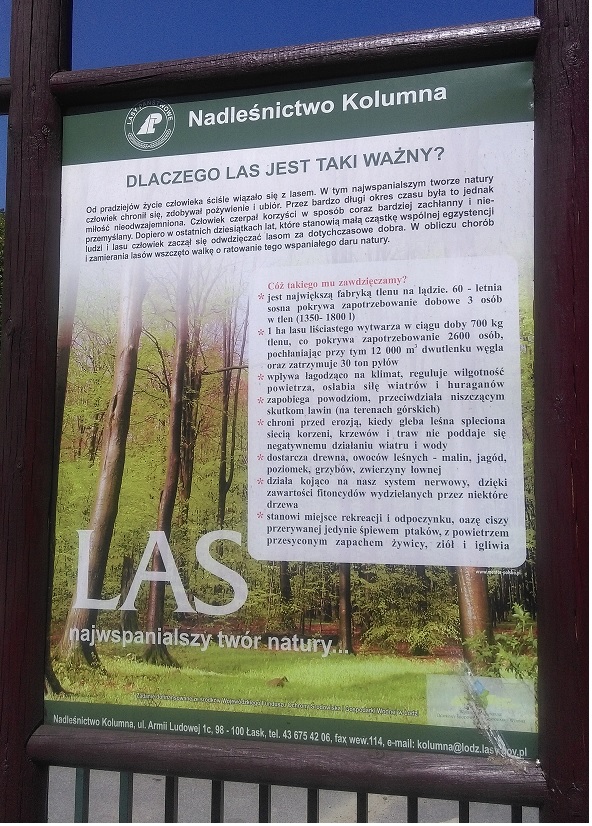 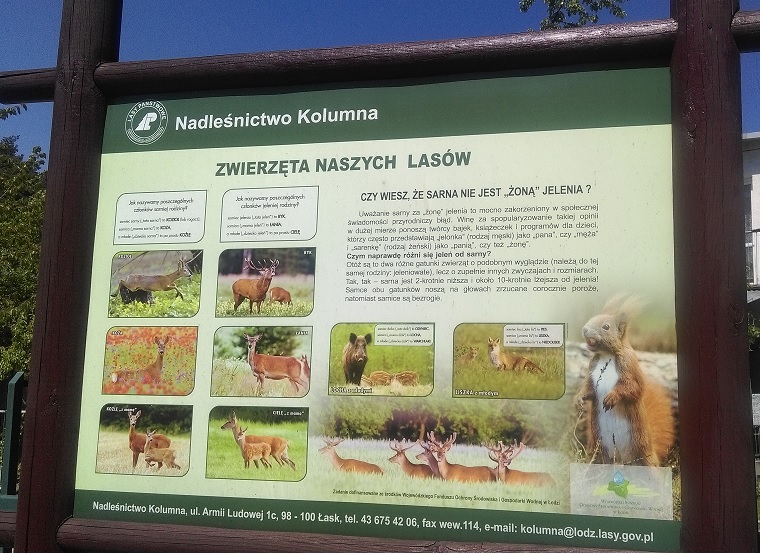 